Освітня програма Середня освіта (фізика) Спеціальність 014 Середня освіта (Фізика)Галузь знань 01 Освіта / ПедагогікаРівень вищої освіти другийСеместр: 2Мова навчання: українськаКлючові слова: підготовка майбутнього магістра освіти; науково-педагогічні дослідження; математичні методи.Обсяг дисципліни на поточний навчальний рік:Мета та предмет курсуМета курсу: розвиток здатності майбутніх магістрів освіти до науково-дослідницької діяльності, розв’язування складних спеціалізованих проблем, що потребують науково-обґрунтованих професійних рішень.  Предмет курсу: методологічні основи математичної обробки даних науково-педагогічних досліджень. Компетентності та програмні результати навчанняКомпетентності:Здатність до науково-дослідницької діяльності, пошуку нових, науково обґрунтованих рішень актуальних проблем.Здатність до проведення фахових науково-педагогічних досліджень та організації проектної та пошуково-дослідницької діяльності учнів та студентів у процесі навчання математики (фізики).Обізнаність на педагогічних програмних засобах, сучасних пакетах і системах комп’ютерної математики.Програмні результати навчання:Вміння використовувати на практиці інформаційно-комунікаційні технології.Науково-дослідницькі навички і вміння, здатність до самостійного фахового дослідження, оприлюднення та захисту його результатів.Зміст курсуЗмістовий модуль 1. Математичні методи первинної обробки даних педагогічних досліджень. Теми: 1. Математичні методи у загальній структурі методів науково-педагогічного дослідження. 2. Проблема вимірювань у педагогіці. Основні поняття, що використовуються в математичній обробці даних педагогічного дослідження. 3. Первинне описання експериментальних даних. Описові статистики. Статистичні гіпотези.Змістовий модуль 2. Застосування непараметричних і параметричних статистичних критеріїв для перевірки гіпотез педагогічних досліджень. Теми: 4. Критерії виявлення відмінностей в рівні досліджуваної ознаки. 5. Оцінка зсуву досліджуваної ознаки. 6. Кореляційний аналіз даних педагогічного дослідження.Методи навчання: проблемні, пошуково-дослідницькі, інтерактивні (навчальні дискусії, мозковий штурм, освітній полілог, інтеракції у програмних середовищах); наочно-практичні (навчальні мультимедійні демонстрації, робота з навчальною, методичною, науковою літературою; інформаційними ресурсами Інтернету; програмами, системами та пакетами цифрової математики);метод портфоліо.Політика курсу (особливості проведення навчальних занять)Студентоцентроване навчання з наданням пріоритету інтерактивній освітній взаємодії, самостійній проектній діяльності здобувачів, їх активній роботі в інформаційному освітньому просторі; очне/дистанційне проведення групових та індивідуальних консультацій; прозоре рецензування та оцінювання виконаних робіт.Технічне й програмне забезпечення/обладнання, наочністьПроведення лекційних та практичних занять в аудиторіях, обладнаних мультимедійними центрами та персональними комп’ютерами зі спеціалізованим програмним забезпеченням (програмами цифрової математики); використання зони Wi-Fi БДПУ для підтримки високошвидкісного Інтернет-зв’язку; електронна підтримка освітнього процесу через платформу Moodle; користування фондами читального залу, репозитарію та електронної бібліотеки БДПУ.Система оцінювання та вимогиОсновними вимогами до здобувачів при вивченні дисципліни є:  недопущення пропусків занять без поважних причин, своєчасне подання звітності (за розкладом практичних занять), регулярна робота з інформаційними ресурсами Moodle.Індивідуальне оцінювання підготовки студентів до практичних занять з кожного змістового модулю передбачає:оцінювання відповідей на практичному (семінарському) занятті, їх повноти та правильності (2 бали), оцінювання результатів розв’язування практичних завдань (3 бали);оцінювання самопідготовки: ІТЗ: доповіді/презентації на практичному (семінарському) занятті (7 балів);оцінювання виконання ІНДЗ (написання та захисту реферату із максимальною оцінкою 20 балів);поточне тестування (практичне заняття №6, 10 балів) екзамен (комбіноване опитування, 40 балів)Список рекомендованих джерелОсновніЖерновникова О.А., Золотухіна С.Т. Статистичні методи в педагогічних дослідженнях у схемах і таблицях: навчальний посібник / за ред. д. пед. наук, чл.-кор. НАПН України В. І. Лозової. Харків, 2018. 108 с.Климчук В.О. Математичні методи у психології. Навчальний посібник для студентів психологічних спеціальностей. К.: Освіта України, 2009. 288 с.Руденко В.М. Математичні методи в психології: підручник / В.М. Руденко, Н.М. Руденко. – К.: Академвидав, 2009. – 384 с. (Серія «Альма-матер»).Сисоєва С.О., Кристопчук Т.Є. Методологія науково-педагогічних досліджень: Підручник / С.О. Сисоєва, Т.Є. Кристопчук. – Рівне: Волинські обереги, 2013. – 360 с.ДопоміжніБілоусова Л.І., Колгатін О.Г., Колгатіна Л.С. Статистична обробка даних з використанням табличного процесора Excel. Харків: Консум, 2002. 36 с.Білоусова Л.І., Колгатін О.Г. Методика обробки та інтерпретації результатів педагогічної діагностики. Комп’ютер у школі та сім’ї. 2003. № 8. С. 28- 31.Боцюра О. А. Використання критерію Манна-Уітні для аналізу результатів тестування. Педагогічна наука: історія, теорія, практика, тенденції розвитку. Вип. 1. 2008. С. 49-57.Василенко О.А., Сенча І.А. Математично-статистичні методи аналізу у прикладних дослідженнях : навч. посіб. Одеса: ОНАЗ ім. О.С. Попова, 2011. 166 с.Гласс Дж., Стенли Дж. Статистические методы в педагогике и психологии. М.: Прогресс, 1976. 496 с.Статистические методы в педагогических исследованиях высшей школы: учебное пособие / С.Т. Золотухина, М.П. Згурская, Е.Н. Ионова, С.А. Микитюк, А.С. Пономарев. Х., 2012. 161 с. Крамер Д. Математическая обработка данных в социальных науках: Современные методы. М.: Академия, 2007. 288 с.Рунион Р. Справочник по непараметрической статистике. М.: Финансы и статистика, 1982. 198 с.Сидоренко Е.В. Методы математической обработки в психологии. Санкт-Петербург: Социально-психологический центр, 2006. 350 с.Сидоренко В.К, Дмитренко П.В. Основи наукових досліджень: Навч. посібник для вищих педагогічних закладів освіти. К. : РННЦ «Дініт», 2000. 260 с.Стеченко Д.М., Чмир О.С. Методологія наукових досліджень: Підручник. К.: Знання, 2005. 309 с. (Вища освіта ХХІ століття).Фаддеев М.А. Элементарная обработка результатов эксперимента (Серия: Учебники для ВУЗов). М.: Лань, 2007. 128 с.Інформаційні ресурси Навчально-методичний комплекс з дисципліни «Математичні методи в педагогічних дослідженнях». URL:  https://edu.bdpu.org/Гласс Дж. Статистические модели в педагогике и психологии. URL:   http://www.e-reading.club/book.php?book=106974Електронний каталог бібліотеки БДПУ. URL: http://library.bdpu.org/%D0%B5-katalog/ Математические методы обработки данных. Автоматические расчёты критериев.  URL: https://www.psychol-ok.ru/lib/statistics.html Наследов А. Д. Математические методы психологического исследования. Анализ и интерпретация данных. URL: http://eknigi.org/psihologija/109553-matematicheskie-metody-psixologicheskogo.htmlСидоренко Е.В. Методы математической обработки в психологии. URL:  http://bookre.org/reader?file=478368Сисоєва С.О., Кристопчук Т.Є. Методологія науково-педагогічних досліджень: Підручник. – URL: http://elibrary.kubg.edu.ua/id/eprint/9021/1/Metodologiya_naukovo-pedagogichnikh_doslidzhen.pdfШишова Е. О. Анализ и обработка эмпирических данных психологических и педагогических исследований (Microsoft Excel, Statistica, SPSS) /Е. О. Шишова. – Москва: Издательство «Школьная пресса», 2012. 224 с. URL: http://repository.kpfu.ru/?p_id=73131Цехмістрова Г. С. Основи наукових досліджень : Навч. посібник для студентів вищих навчальних закладів. К.: Видавничий Дім «Слово», 2004. 240 с. URL:   https://www.imath.kiev.ua/~golub/ref/tsekhmistrova.pdf ЗАТВЕРДЖЕНОМетодичною радою університетувід 26.02.2020(протокол №5)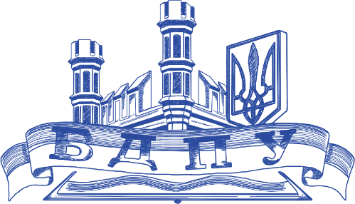 Силабуснавчальної дисципліниМатематичні методи в педагогічних дослідженнях2020-2021 навчальний рікВикладач Вагіна Наталя СтепанівнаПосилання на сайтhttp://bdpu.org/faculties/fmkto/structure-fmkto/kaf-mathematics/composition-kaf-mathematics/vagina/ Контактний тел., e-mailРобочий телефон (06153) 4-57-09, vahina.natalya@bdpu.org.ua , nastvah@ukr.net Графік консультаційОчне проведення: парний тиждень, четвер, 13:00-14:15, ауд. А104. Дистанційне проведення: парний тиждень, субота, 13:00-13:40. Контроль самостійної роботи: через MOODLE (https://edu.bdpu.org/)Дистанційні консультації та індивідуальні заняття: Zoom:https://us04web.zoom.us/j/4633866945?pwd=dHRyL3YvL1NYNDRLL2xHaGNyeFE4QT09 Ідентифікатор конференції: 463 386 6945          Код доступу: 1405Кількість кредитів/ годинЛекції(денна/заочна)Практичні заняття(денна/заочна)Самостійна робота(денна/заочна)звітність4 кредити, 120 год.16/616/688/108екзамен/залік